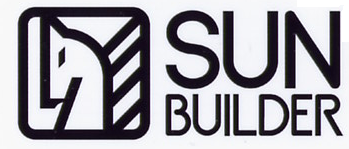 2018年5月吉日仲介業者様 ご成約感謝キャンペーン 実施のご案内お客様各位平素より大変お世話になっております。さて、この度弊社では５月１８日よりご成約感謝キャンペーンを実施させていただく運びとなりました。詳細につきましては下記の通りとなります。◎キャンペーン内容対象期間内に対象物件の申込及び申込から２週間以内の契約・決済頂いた物件数に応じて通常の広告料に加え、商品券をプレゼント２件ご成約：３万円分の商品券をプレゼント３件ご成約：５万円分の商品券をプレゼント◎キャンペーン実施期間2018年5月18日～2018年6月30日申込まで◎キャンペーン対象物件弊社管理物件（※賃貸物件一覧表を参考下さい。）最新の物件一覧表送付を希望される際は下記問い合わせ先にご連絡頂ければFAXにて送付させて頂きます。◎問い合わせ先株式会社サンビルダー：078－231－5550キャンペーンに関するお問合せ・物件資料の送付等につきましても、お気軽にご連絡下さい。